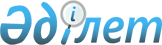 О внесении дополнений в некоторые законодательные акты Республики Казахстан по вопросам деятельности Банка Развития КазахстанаЗакон Республики Казахстан от 25 апреля 2001 года N 179



          Внести дополнения в следующие законодательные акты Республики
Казахстан:




          1. В Закон Республики Казахстан от 31 августа 1995 г.  
 Z952444_ 
  "О 
банках и банковской деятельности в Республике Казахстан" (Ведомости 
Верховного Совета Республики Казахстан, 1995 г., N 15-16, ст. 106; 
Ведомости Парламента Республики Казахстан, 1996 г., N 2, ст. 184; N 15, 
ст. 281; N 19, ст. 370; 1997 г., N 5, ст. 58; N 13-14, ст. 205; N 22, ст. 
333; 1998 г., N 11-12, ст. 176; N 17-18, ст. 224; 1999 г., N 20, ст. 727; 
2000 г., N 3-4, ст. 66; N 22, ст. 408; Закон Республики Казахстан от 2 
марта 2001 г. "О внесении изменений и дополнений в некоторые 
законодательные акты Республики Казахстан по вопросам банковской 
деятельности" опубликованный в газетах "Егемен Казакстан" 13 марта 2001 г. 
и "Казахстанская правда" 12 марта 2001 г.):




          1) пункт 3 статьи 3 дополнить словами "за исключением Банка Развития 
Казахстана, имеющего особый правовой статус, определяемый законодательным 
актом Республики Казахстан";




          2) в пункте 2 статьи 17 первое предложение дополнить словами ", а 
акционерами Банка Развития Казахстана могут быть также и местные 
исполнительные органы областей, городов Астаны и Алматы".








          2. В Закон Республики Казахстан от 31 декабря 1996 г.  
 Z960065_ 
  "О 
государственной пошлине" (Ведомости Парламента Республики Казахстан, 1996 
г., N 23-24, ст. 420; 1998 г., N 23, ст. 417; 1999 г., N 23, ст. 932):




          статью 9 дополнить подпунктом ч-2) следующего содержания:




          "ч-2) Банк Развития Казахстана при подаче исков о взыскании 
задолженности по кредитам, выданным на возвратной основе за счет средств 
республиканского и местных бюджетов; об обращении взыскания на имущество; 
о банкротстве должников в связи с неисполнением ими обязательств по 
внешним государственным и гарантированным государством займам, а также 




займам, выданным за счет средств республиканского и местных бюджетов.".

     3. В Закон Республики Казахстан от 23 января 2001 г. 
 Z010148_ 
  "О 
местном государственном управлении в Республике Казахстан" (опубликованный 
в газетах "Егемен Казакстан" 3 февраля 2001 г. и "Казахстанская правда" 30 
января 2001 г.):
     пункт 1 статьи 27 дополнить подпунктом 22-1) следующего содержания:
     "22-1) участвует в уставном капитале Банка Развития Казахстана.".

     Президент 
     Республики Казахстан 
     
(Специалисты: Умбетова А.М.,
              Мартина Н.А.)      
      
      


					© 2012. РГП на ПХВ «Институт законодательства и правовой информации Республики Казахстан» Министерства юстиции Республики Казахстан
				